甚麼是瀕危物種？他們怎樣受《瀕危野生動植物種國際貿易公約》保護？在         上填寫適當的答案。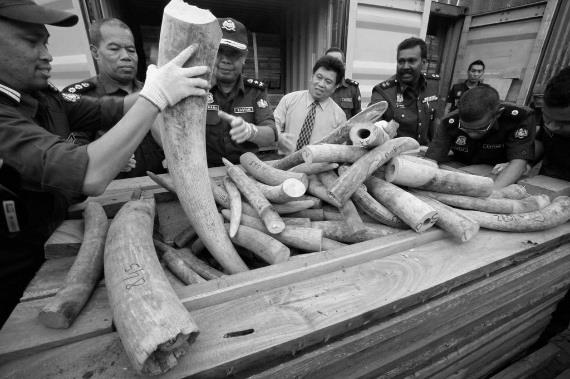 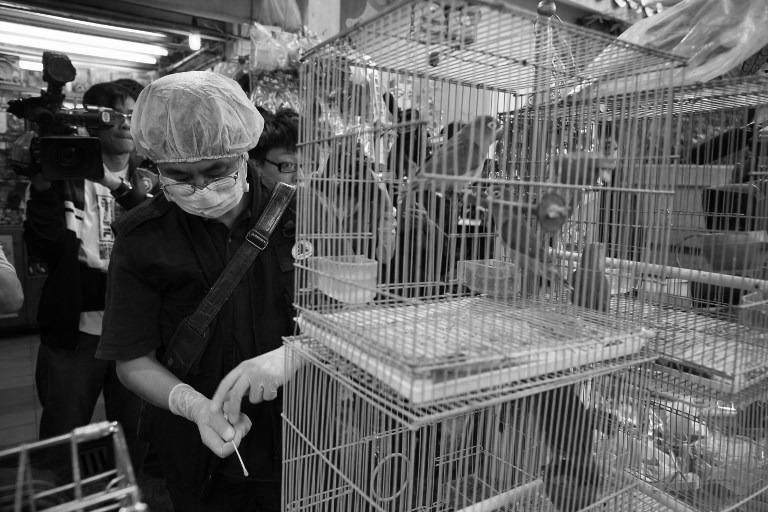 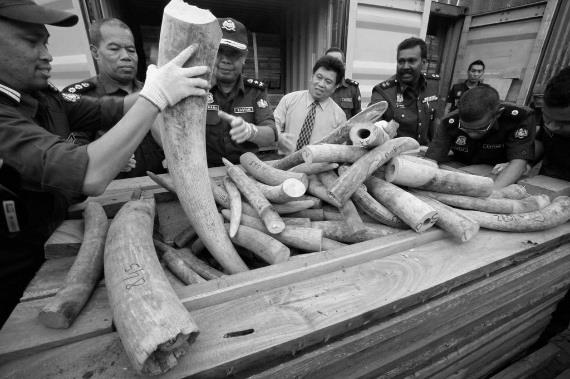 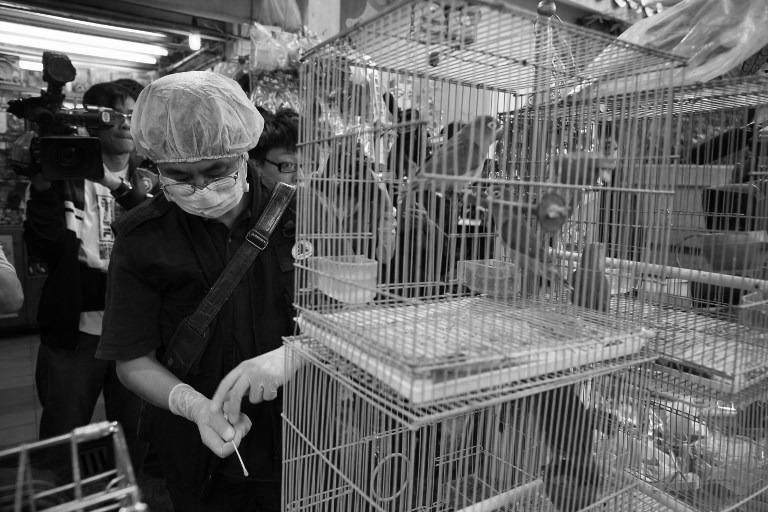 